浙江求是招标代理有限公司关于浙江省福利彩票管理中心即开票销售展示柜加装人脸识别系统项目单一来源采购文件（线上电子交易）项目名称：即开票销售展示柜加装人脸识别系统项目项目编号：QSZB-Z(F)-E21012(DY)采 购 人：浙江省福利彩票管理中心采购代理机构：浙江求是招标代理有限公司目录第一章  采购邀请	3第二章  采购需求	6第三章  供应商须知	10第四章  拟签订的合同文本	20第五章  响应文件格式	23第一章  采购邀请项目概况即开票销售展示柜加装人脸识别系统项目 采购项目的潜在供应商应在 政府采购云平台（https://login.zcygov.cn）获取招标文件，并于2021年2月20日下午14:00:00（北京时间）前上传响应文件。一、项目基本情况1.项目编号：QSZB-Z(F)-E21012(DY)2.政府采购计划文号：[2021]3422号 3.项目名称：即开票销售展示柜加装人脸识别系统项目4.采购方式：单一来源5.预算金额：30万元6.采购需求：7.合同履行期限：合同签订后1个月内。8.本项目不接受联合体投标。二、申请人的资格要求：1.满足《中华人民共和国政府采购法》第二十二条规定；2.落实政府采购政策需满足的资格要求：无3.本项目的特定资格要求：无4.截止投标截止时间未被“信用中国”（www.creditchina.gov.cn）、“中国政府采购网”（www.ccgp.gov.cn）列入失信被执行人、重大税收违法案件当事人名单、政府采购严重违法失信行为记录名单；5. 法律、行政法规规定的其他条件。三、获取采购文件1.时间：至2021年2月20日2.地址：政府采购云平台（https://login.zcygov.cn）3.方式：在线获取（潜在投标人登陆政府采购云平台，进入“项目采购”，在“获取采购文件”菜单中选择项目后“申请获取采购文件”）4.售价：免费备注：1）获取采购文件截止时间之后潜在供应商依然可以获取采购文件，如对采购文件有质疑的应在规定的质疑期限内提出；2）公告规定的采购文件获取方式为依法获取采购文件的方式，未按照公告规定的方式获取采购文件的，不得对采购文件提起质疑、投诉。 四、响应文件提交1.响应文件提交截止时间：2021年2月20日下午14:00:00（北京时间）2.地点：通过政府采购云平台在线电子提交备注：1.供应商未按规定编制加密或者响应文件提交截止时间后上传的响应文件政府采购云平台将予以拒收；2.供应商逾期送达或者未密封包装的备份响应文件采购代理机构将予以拒收。五、开启1.响应文件开启时间：2021年2月20日下午14:00:00（北京时间）2.地点：通过政府采购云平台在线开启备注：响应方应在开启时间在线开启并解密电子加密响应文件。响应方须登录“政采云”平台，用“项目采购-开标评标”功能解密响应文件，解密须在开启时间后30分钟内完成。六、其他补充事宜1.在线电子响应说明：1）通过政府采购云平台在线电子响应，供应商应先安装政采云电子交易客户端（政采云投标客户端），并按照采购文件和政府采购云平台的要求，通过政采云电子交易客户端（政采云投标客户端）编制加密响应文件；政采云电子交易客户端（政采云投标客户端）请自行前往“浙江政府采购网-下载专区-电子交易客户端”进行下载，通过政府采购云平台参与在线电子响应时如遇平台技术问题详询400-881-7190。2）为确保在线操作合法、有效和安全，供应商应当在响应文件提交截止时间前完成在政府采购云平台的身份认证，使用政采云电子交易客户端（政采云投标客户端）需要提前申领CA数字证书，申领流程请自行前往“浙江政府采购网-下载专区-电子交易客户端-CA驱动和申领流程”进行查阅；3）供应商应当在响应文件提交截止时间前将在政采云电子交易客户端（政采云投标客户端）生成的电子加密响应文件上传至政府采购云平台；4）供应商在政府采购云平台完成电子加密响应文件的上传后，可以EMS或顺丰邮寄形式在响应文件提交截止时间前递交以介质（U盘）存储的数据电文形式的备份响应文件，备份响应文件应当密封包装并在包装上标注响应项目名称、供应商名称并加盖公章。5）通过政府采购云平台上传的电子加密响应文件无法按时解密但供应商已递交备份响应文件的，以备份响应文件为依据，否则视为响应文件撤回；通过政府采购云平台上传的电子加密响应文件已按时解密的，备份响应文件自动失效。备注：供应商可通过浙江省“电子交易/不见面开评标”学习专题提前进行专题学习，熟悉操作，避免影响采购活动（https://edu.zcygov.cn/luban/e-biding）。2.质疑和投诉供应商依法获取采购文件后认为采购文件使自己的权益受到损害的，可以自收到采购文件之日（获取截止日之后收到采购文件的，以获取截止日为准）或者采购文件公告期限届满之日（公告发布后的第4个工作日）起7个工作日内，以书面形式向采购人和采购代理机构提出质疑。质疑供应商对采购人、采购代理机构的答复不满意或者采购人、采购代理机构未在规定的时间内作出答复的，可以在答复期满后十五个工作日内向同级政府采购监督管理部门投诉。质疑函范本、投诉书范本请到浙江政府采购网下载专区下载。3.信用记录根据财库[2016]125号《关于在政府采购活动中查询及使用信用记录有关问题的通知》要求，采购代理机构会对响应供应商信用记录进行查询并甄别。（1）信用信息查询的截止时点 ：采购响应文件提交截止时间；（2）查询渠道：“信用中国”（www.creditchina.gov.cn）、“中国政府采购网”（www.ccgp.gov.cn ）；（3）信用信息查询记录和证据留存具体方式：采购代理机构经办人和监督人员将查询网页打印、签字与其他采购文件一并保存；（4）信用信息的使用规则：供应商存在不良信用记录的，其响应将被作为无效投标处理。不良信用记录指：被列入失信被执行人、重大税收违法案件当事人名单、政府采购严重违法失信行为记录名单。4.采购项目需要落实的政府采购政策1）政府采购促进中小企业发展2）政府采购支持监狱企业发展3）政府采购促进残疾人就业4) 政府强制采购节能产品5）政府优先采购节能、环保产品6）政府采购进口产品5.保证金：本项目无保证金七、凡对本次采购提出询问，请按以下方式联系：1.采购人名称：浙江省福利彩票管理中心地址：浙江省杭州市余杭区五常街道荆长路539号联系人：刘冬仙联系方法：0571-89057790采购项目联系人：林老师联系方式：0571-89057741采购人质疑联系人：汤老师联系方法：0571-890577482.采购代理机构名称：浙江求是招标代理有限公司地址：杭州市西湖区玉古路173号中田大厦11楼H室业务及备份响应文件递交联系人：姜海军联系方法：0571-87666117邮箱：zb05@qszb.net获取文件联系人：徐倩联系方法：0571-87666113传真：0571-87666116采购代理机构质疑联系人：余水星联系方法：0571-81110356质疑邮箱：jdkh@qszb.net3.同级政府采购监督管理部门：浙江省财政厅政府采购监管处联系人：倪文良、吴聪瑜监督投诉电话：0571-87057615地址：杭州市环城西路37号第二章  采购需求一、为落实政府采购政策需满足的要求二、采购资金的支付方式、时间、条件：三、服务要求四、技术要求一、项目概况浙江省福利彩票管理中心于2018年和2019年分批次通过浙江政府采购平台采购了两个批次的即开票多功能销售展示柜（项目编号：ZZCG2018Y-GK-112、 ZZCG2019D-CS-101）；作为一款较为智能的辅助销售设备，目前设备运营稳定，市场反响较好；深入群众；购彩的普遍性犹如日常生活超市购物般常见。随着国务院2009年颁布的《彩票管理条例》以来彩票行业有条不紊的发展，给生活注入更多欢乐，同时也给监管带来更多的考验，特别是关于“禁止向未成年人销售彩票及兑奖”的相关工作，既是重点又是难点；目前市面上无论是电彩投注站或者即开票兼营店，经营者仅通过肉眼判断的形式判断购彩彩民是否成年，该方法无法实质性落实《彩票管理条例》相关政策。本次采购将对原有的即开票多功能销售展示柜进行升级改造，采用人脸识别技术方案，从科学的角度落实贯彻《彩票管理条例》相关内容。本次改造升级涉及原即开票多功能销售展示柜主板I/O控制及供电改造、终端出票系统源码底层逻辑改造、软件后台改造以及人脸识别模块加装和人脸识别数据比对六项内容；改造要求与设备和系统无缝衔接；涉及原提供的安稳性、安全性；需保证业务的准确性、完整性和延续性。经综合考虑广州创显科教股份有限公司作为即开票多功能销售展示柜设备供应商，对设备性能、软件源码及架构熟悉，有利于规避风险、加快进度，有利于规范和标准的统一，有利于保障信息安全。二、技术要求▲本项目因在即开票多功能展示柜上升级加装，产品特殊、专业性强，相关要求如下（附即开票多功能展示柜图）：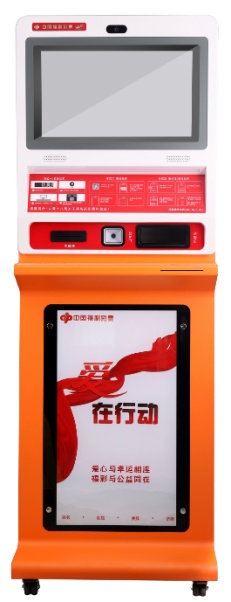 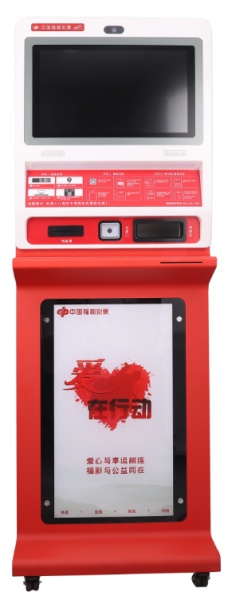 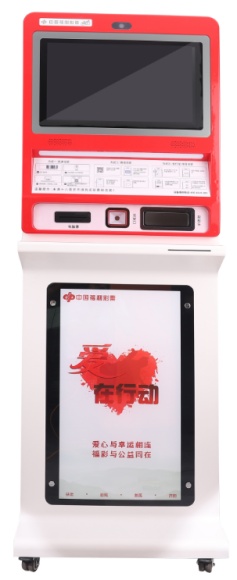 二、项目基本情况行业现状：根据调查显示，目前市面上所有的彩票销售均来自彩票专营店或者兼营店，经营者仅通过肉眼判断的形式判断购彩彩民是否成年，该方法无法实质性落实国务院2009年颁布的《彩票管理条例》“第十八条彩票发行机构、彩票销售机构、彩票代销者不得有下列行为：（一）进行虚假性、误导性宣传；（二）以诋毁同业者等手段进行不正当竞争；（三）向未成年人销售彩票；（四）以赊销或者信用方式销售彩票。第二十六条彩票发行机构、彩票销售机构、彩票代销者应当按照彩票品种的规则和兑奖操作规程兑奖。彩票中奖奖金应当以人民币现金或者现金支票形式一次性兑付。不得向未成年人兑奖。”以及2018年财政部、民政部、国家体育总局审议通过《彩票管理条例实施细则 》“第二十三条 彩票发行机构、彩票销售机构应当根据民政部、国家体育总局制定的彩票代销合同示范文本，与彩票代销者签订彩票代销合同。彩票代销合同应当包括以下内容：（一）委托方与受托方的姓名或者名称、住所及法定代表人姓名；（二）合同订立时间、地点、生效时间和有效期限；（三）委托方与受托方的权利和义务；（四）彩票销售场所的设立、迁移、暂停销售、撤销（五）彩票投注专用设备的提供与管理；（六）彩票资金的结算，以及销售费用、押金或者保证金的管理；（七）不得向未成年人销售彩票和兑奖的约定；（八）监督和违约责任；（九）其他内容。”关于向未成年人销售彩票及兑奖的相关工作。随着近年来彩票事业的发展，彩票已经深入群众，购彩的普遍性犹如日常生活超市购物般常见；落实向未成年人销售彩票及兑奖的相关工作主要难度在于无论是电脑彩票投注站还是即开票兼营网店及彩票不记名的本身，未做到做到实名制售票，现场工作人员仅通过肉眼大致判断购彩者是否成年来作出决定，无法将工作落实到实处。科技日新月异，身份认证识别技术已经在我国高铁、航空、景区、快递等行业稳定运行多年，其带来的成果丰硕；鉴于上述落实难得问题亦可迎刃而解；彩票首次购彩需自助手机登记的方式实现信息录入（仅做身份年龄判断，不做实名制获取），信息数据对接权威数据库，信息更新及时，精准高效响应，同时提供数据安全防护体系，保障数据交互稳定安全；首次购彩录入后可使用至身份证到期截止日（根据公安部公布数据为准）；从而确保福彩工作健康稳定发展，为社会创造更多价值。 背景概述三、参数指标注：1.如技术要求中未特别注明需执行的国家相关标准、行业标准、地方标准或者其他标准、规范，则统一执行最新标准、规范。第三章  供应商须知供应商须知前附表一、总则（一）适用范围本单一来源采购文件适用于浙江省福利彩票管理中心即开票销售展示柜加装人脸识别系统项目的单一来源谈判、评审、成交、验收、合同履约、付款等（法律、法规另有规定的，从其规定）。（二）定义1.“采购人”系指浙江省福利彩票管理中心；2.“采购代理机构”系指组织本次单一来源采购的浙江求是招标代理有限公司；3.“供应商”系指响应谈判、参加竞争的法人、其他组织或者自然人；4.“书面形式”包括信函、传真、电子邮件等；5.“电子加密响应文件”系指通过政采云电子交易客户端（政采云投标客户端）完成响应文件编制后生成并加密的数据电文形式的响应文件（文件扩展名为.jmbs），“备份响应文件”系指与“电子加密响应文件”同时生成的数据电文形式的电子文件（文件扩展名为.bfbs）；6.“公章”除特殊说明外系指政采云电子交易客户端（政采云投标客户端）中供应商的电子签章；7.“▲”系指实质性要求条款，供应商应当做出实质性响应。（三）采购方式本次采购采用单一来源采购（线上电子交易）方式进行。（四）单一来源采购委托1.▲供应商授权代表必须为供应商本单位在职职工，并提供2019年12月（含）以后任意一月社保缴纳证明（授权代表为法定代表人可不提供）。2.如供应商代表不是法定代表人，须有附有法定代表人资格证明书的法定代表人授权委托书（格式详见单一来源采购文件第五章），供应商因未在线参加响应文件开启而导致电子加密响应文件无法按时解密等一切后果由供应商自行承担。（五）谈判费用1.不论谈判结果如何，供应商均应自行承担所有与谈判有关的全部费用；2.成交供应商在成交通知书发出之日起七个工作日内，向采购代理机构交纳代理服务费，收费标准：3.成交供应商逾期支付代理服务费，须承担代理服务费每日百分之三的违约金，逾期十日未支付的，采购代理机构有权向杭州仲裁委员会对成交供应商提起仲裁，仲裁费用（包括仲裁受理费和仲裁处理费）均由成交供应商承担。（六）联合体响应本项目不接受联合体响应。（七）转包与分包1.本项目不允许转包；2.供应商根据单一来源采购文件的规定和采购项目的实际情况，拟在成交后将成交项目的非主体、非关键性工作分包的，应当在响应文件中载明分包承担主体，分包承担主体应当具备相应资质条件且不得再次分包。二、单一来源采购文件（一）单一来源采购文件的构成1.采购邀请2.采购需求3.供应商须知4.评审办法5.拟签订的合同文本6.响应文件格式7.本项目单一来源采购文件的澄清、答复、修改、补充的内容（二）供应商的风险供应商没有按照单一来源采购文件要求提供全部资料，或者供应商没有对单一来源采购文件在各方面作出实质性响应是供应商的风险，并可能导致其响应被拒绝。三、响应文件的编制（一）响应文件的组成响应文件由资格文件、报价文件、商务技术文件三部分组成（格式详见单一来源采购文件第五章）。▲1.资格文件资格审查要求的资格证明材料(均需加盖公章)：1）有效的法人或者其他组织的营业执照等证明文件，自然人的身份证明2）2019年12月（含）以后任意一月的财务状况报告或响应文件开启前三个月内出具的银行资信证明3）2019年12月（含）以后任意一月依法缴纳税收的证明材料4）2019年12月（含）以后任意一月依法缴纳社会保障资金的证明材料5）具有履行合同所必需的设备和专业技术能力的承诺函6）参加政府采购活动前3年内在经营活动中没有重大违法记录的书面声明2.报价文件1）初次报价一览表2）初次报价明细表3.商务技术文件A.商务文件1）响应函2）法定代表人资格证明书、法定代表人授权委托书3）2019年12月（含）以后任意一月供应商授权代表社保缴纳证明4）响应声明书5）供应商情况介绍6）商务偏离表B.技术文件1）技术偏离表2）项目服务方案（二）响应文件的签署和份数1.供应商应按照单一来源采购文件和政府采购云平台的要求，根据响应文件的组成规定的内容及顺序通过政采云电子交易客户端（政采云投标客户端）编制加密响应文件，响应文件内容不完整、编排混乱导致响应文件被误读、漏读或者查找不到相关内容的，是供应商的责任。2.响应文件须由供应商在规定位置加盖公章并由供应商代表签署，供应商应写全称。3.响应文件不得涂改，若有修改错漏处，须由供应商代表签字并加盖公章。响应文件因字迹潦草或表达不清所引起的后果由供应商负责。4.响应文件份数：电子加密响应文件：政府采购云平台在线上传一份；备份响应文件：密封包装后EMS或顺丰邮寄形式递交一份（邮寄地址：杭州市西湖区玉古路173号中田大厦11楼H室浙江求是招标代理有限公司姜海军收，电话：0571-87666117，寄出后将快递单号发至zb05@qszb.net以便查收）。备注：供应商可通过浙江省“电子交易/不见面开评标”学习专题提前进行专题学习，熟悉操作，避免影响采购活动（https://edu.zcygov.cn/luban/e-biding）。（三）响应文件的上传、递交、修改和撤回1.响应文件的上传、递交：（1）电子加密响应文件的上传：▲a.供应商应在响应文件提交截止时间前将电子加密响应文件成功上传至政府采购云平台，否则响应无效；b.电子加密响应文件成功上传后，供应商可自行打印响应文件接收回执。（2）备份响应文件的密封包装、递交：a.供应商在政府采购云平台完成电子加密响应文件的上传后，可以EMS或顺丰邮寄形式在响应文件提交截止时间前递交以介质（U盘）存储的数据电文形式的备份响应文件；b.备份响应文件应当密封包装并在包装上标注响应项目名称、供应商名称并加盖公章（非电子签章），供应商逾期送达或者未密封包装的备份响应文件采购代理机构将予以拒收；▲c.通过政府采购云平台成功上传的电子加密响应文件已按时解密的，备份响应文件自动失效。响应文件提交截止时间前，供应商仅递交备份响应文件而未将电子加密响应文件成功上传至政府采购云平台的，响应无效。2.供应商应当在响应文件提交截止时间前完成响应文件的上传、递交，并可以补充、修改或者撤回响应文件。补充或者修改响应文件的，应当先行撤回原文件，补充、修改后重新上传、递交。响应文件提交截止时间前未完成上传、递交的，视为撤回响应文件。响应文件提交截止时间后上传、递交的响应文件，政府采购云平台及采购代理机构将予以拒收。备注：供应商可通过浙江省“电子交易/不见面开评标”学习专题提前进行专题学习，熟悉操作，避免影响采购活动（https://edu.zcygov.cn/luban/e-biding）。（四）响应文件的语言及计量响应文件以及供应商与采购人或采购代理机构就有关响应事宜的所有来往函电，均应以中文汉语书写。除签名、盖章、专用名称等特殊情形外，以中文汉语以外的文字表述的响应文件视同未提供（有中文汉语说明的除外）。（五）响应报价1.本次单一来源采购采用人民币报价。2.单一来源报价应按单一来源采购文件中相关附表格式填写。3.最后报价是履行合同的最终价格，应包括完成所有产品供货及履行所有规定服务所产生的全部税、费。（六）响应有效期▲1.从提交响应文件的截止之日起90天。2.在原响应有效期满之前，如果出现特殊情况，采购人或采购代理机构以书面形式通知供应商延长响应有效期。（七）响应无效的情形1.在资格审查时，如发现下列情形之一的，响应文件将被视为无效：（1）资格证明材料不全的，或者不符合单一来源采购文件要求的；（2）供应商不具备单一来源采购文件中规定的资格要求的；2.在符合性审查、商务和技术评审时，如发现下列情形之一的，响应文件将被视为无效：（1）资格文件、商务技术文件未按要求签署、盖章的；（2）未提供或未按要求提供响应函、法定代表人资格证明书、法定代表人授权委托书、响应声明书的；（3）法定代表人委托授权代表参加响应但未提供授权代表社保缴纳证明的；（4）未提供或未如实提供商务、技术偏离表的；（5）明显不符合单一来源采购文件要求，或者与单一来源采购文件中标“▲”的项目发生实质性偏离的；（6）未提供或未如实提供响应货物的技术参数，或者响应文件标明的响应或偏离与事实不符或虚假响应的；（7）响应技术方案不明确，存在一个或一个以上备选（替代）响应方案的；（8）响应文件含有采购人不能接受的附加条件的；（9）法律、法规和单一来源采购文件规定的其他无效情形。3.在报价评审时，如发现下列情形之一的，响应文件将被视为无效：（1）最后报价超过单一来源采购文件中规定的预算金额的；（2）最后报价具有选择性的。四、响应文件开启（一）响应文件开启准备1.制订响应文件开启、评审工作的组织方案，落实工作场地、设施，检查录音录像采集设备运行情况。2.通知或邀请相关单位和人员出席响应文件开启、评审活动（按规定由相关监管部门或其授权机构随机抽取、通知的政府采购评审专家除外）。3.准备政府采购项目的相关文件资料，如项目政府采购预算确认书（计划）及专家抽取有关凭证、项目书面说明、单一来源采购文件、补充文件及质疑答复情况、现场工作所需的相关登记表单、评审工作底稿等。4.其他应准备的事项。（二）响应文件开启程序采购代理机构按照单一来源采购文件规定的时间、地点和程序组织响应文件开启。具体按以下程序进行：1.开启响应文件开启场地的录音录像采集设备，并确保其正常运行。2.核验出席响应文件开启活动现场的各相关单位人员身份，并组织其分别登记、签到，无关人员可拒绝其进入现场。3.政府采购云平台在线进行响应文件签收。4.主持人宣布响应文件开启，介绍响应文件开启现场的人员情况，宣读递交响应文件的供应商名单、开标纪律、应当回避的情形等注意事项，组织供应商签署不存在影响公平竞争的《政府采购活动现场确认声明书》。5.向供应商发出电子加密响应文件开始解密通知，由供应商在规定时间（不少于30分钟）内自行进行响应文件解密。供应商在规定时间内无法完成已上传的电子加密响应文件解密的，如已按规定递交备份响应文件的，将由采购代理机构按政府采购云平台操作规范将备份响应文件上传至政府采购云平台，上传成功后，电子加密响应文件自动失效，否则视为响应文件撤回。特别说明：如遇政府采购云平台电子化开标或评审程序调整的，按调整后程序执行。五、评审程序（一）组建单一来源采购小组本项目单一来源采购小组由政府采购评审专家共3人组成。（二）评审的方式本项目采用不公开方式评审，评审的依据为单一来源采购文件、响应文件和谈判记录。（三）评审程序采购代理机构按照单一来源采购文件规定的时间、地点及程序组织评审。评审活动一般应按以下程序组织开展：1.开启评审场地的录音录像采集设备，并确保其正常运行。2.核验出席评审活动现场的单一来源采购小组各成员身份，并要求其分别登记、签到，按规定统一收缴、保存其通讯工具，无关人员一律拒绝其进入评审现场。3.介绍评审现场的人员情况，宣布评审工作纪律，告知单一来源采购小组应当回避情形，组织推选单一来源采购小组组长。4.通报依法获取单一来源采购文件的供应商名单及资格预审情况（如有），宣读最终提交响应文件的供应商名单，组织单一来源采购小组各位成员签订《政府采购评审人员廉洁自律承诺书》。5.根据需要简要介绍单一来源采购文件（含补充文件）制定及质疑答复情况、按书面陈述项目基本情况及评审工作需注意事项等，让评审专家尽快知悉和了解所评审项目的采购需求、评审依据、评审标准、工作程序等；对单一来源采购小组提出的有关单一来源采购文件、响应文件的问题进行必要的说明、解释或讨论。6.单一来源采购小组组长组织单一来源采购小组成员根据单一来源采购文件规定的评审程序、评审方法和评审标准进行独立评审。未实质性响应单一来源采购文件的响应文件按无效响应处理，单一来源采购小组告知提交响应文件的供应商。7.单一来源采购小组所有成员集中与单一供应商分别进行谈判，在谈判过程中，单一来源采购小组可以根据单一来源采购文件和谈判情况实质性变动采购需求中的技术、服务要求以及合同草案条款，但不得变动单一来源采购文件中的其他内容。实质性变动的内容，须经采购人代表确认。对单一来源采购文件作出的实质性变动是单一来源采购文件的有效组成部分，单一来源采购小组应当及时以书面形式通知参加谈判的供应商。供应商在按照单一来源采购文件的变动情况和单一来源采购小组的要求重新提交响应文件，并由其法定代表人或授权代表签字或者加盖公章。8.单一来源采购文件能够详细列明采购标的的技术、服务要求的，谈判结束后，单一来源采购小组要求所有实质性响应的供应商在规定时间内提交最后报价。9.做好评审现场相关记录，协助单一来源采购小组组长做好评审报告起草、有关内容电脑文字录入等工作，并要求单一来源采购小组各成员签字确认。10.评审结束后，采购代理机构交还评审人员及其他现场相关人员的通讯工具。（四）评审原则和评审办法1.评审专家应当遵守评审工作纪律，不得泄露评审情况和评审中获悉的商业秘密。单一来源采购小组成员应当按照客观、公正、审慎的原则，根据单一来源采购文件规定的评审程序、评审方法和评审标准进行独立评审。2.评审专家因回避、临时缺席或健康原因等特殊情况不能继续参加评审工作的，应按规定更换评审专家，被更换的评审人员之前所作出的评审意见不再予以采纳，由更换后的评审人员重新进行评审。无法及时更换专家的，要立即停止评审工作、封存评审资料，并告知供应商择期重新评审的时间和地点。3.单一来源采购文件内容违反国家有关强制性规定的，单一来源采购小组应当停止评审并向采购人或者采购代理机构说明情况。4.采购人、采购代理机构不得向单一来源采购小组中的评审专家作倾向性、误导性的解释或者说明。5.谈判轮次不超过三轮，具体根据项目的情况由单一来源采购小组决定。6.评审报告由单一来源采购小组全体人员签字认可。单一来源采购小组成员对评审报告有异议的，单一来源采购小组按照少数服从多数的原则，采购程序继续进行。对评审报告有异议的单一来源采购小组成员，应当在报告上签署不同意见并说明理由，由单一来源采购小组书面记录相关情况。单一来源采购小组成员拒绝在报告上签字又不书面说明其不同意见和理由的，视为同意评审报告。（五）成交1.采购代理机构在评审结束后2个工作日内将评审报告送采购人确认。采购人在收到评审报告后5个工作日内确定成交供应商，也可以书面授权单一来源采购小组直接确定成交供应商。采购人逾期未确定成交供应商且不提出异议的，视为确定评审报告提出的成交供应商。2.采购代理机构在成交供应商确定后2个工作日内在浙江政府采购网（http://zfcg.czt.zj.gov.cn)等相关网站或媒体上公告成交结果，同时向成交供应商发出成交通知书，并将单一来源采购文件随成交结果同时公告。（六）合同授予1.采购人与成交供应商应当在成交通知书发出之日起30日内，按照采购文件确定的合同文本以及采购标的、规格型号、采购金额、采购数量、技术和服务要求等事项签订政府采购合同。采购人不得向成交供应商提出超出采购文件以外的任何要求作为签订合同的条件，不得与成交供应商订立背离采购文件确定的合同文本以及采购标的、规格型号、采购金额、采购数量、技术和服务要求等实质性内容的协议。2.成交后无正当理由拒不与采购人签订政府采购合同，将被取消成交资格，并处以采购金额千分之五以上千分之十以下的罚款，由政府采购监督管理部门列入不良行为记录名单，在一至三年内禁止参加政府采购活动，有违法所得的，并处没收违法所得，情节严重的，由工商行政管理机关吊销营业执照。六、可中止电子交易活动的情形采购过程中出现以下情形，导致电子交易平台无法正常运行，或者无法保证电子交易的公平、公正和安全时，采购代理机构可中止电子交易活动：1.电子交易平台发生故障而无法登录访问的；2.电子交易平台应用或数据库出现错误，不能进行正常操作的；3.电子交易平台发现严重安全漏洞，有潜在泄密危险的；4.病毒发作导致不能进行正常操作的；5.其他无法保证电子交易的公平、公正和安全的情况。出现前款规定情形，不影响采购公平、公正性的，采购代理机构可以待上述情形消除后继续组织电子交易活动；影响或可能影响采购公平、公正性的，应当重新采购。第四章  拟签订的合同文本浙江省福利彩票管理中心采购合同（国产设备）项目名称：即开票销售展示柜加装人脸识别系统项目项目编号：QSZB-Z(F)-E21012(DY)预算书编号：[2021]3422号甲方（需方）：浙江省福利彩票管理中心乙方（供方）：采购代理机构：浙江求是招标代理有限公司签约时间、地点：___年    月    日，杭州【     】区甲、乙双方根据浙江求是招标代理有限公司关于项目  单一来源采购  的结果，签署本合同。第一条：采购货物清单及合同价格第二条：交货时间、地点乙方应于____年    月    日前将所供商品按时、安全运至甲方指定地点，并于一周内安装调试完毕，验收合格后视为通过。安装调试合格之日前货物毁损或灭失的风险由乙方承担，验收合格之日起货物毁损或灭失的风险由甲方承担。第三条：履约保证金和付款方式1.合同签订后一周内，乙方向甲方提交合同金额5%的履约保证金，履约保证金在质保期内无质量问题和维护问题，质保期满后，于一月内退还（不计息）；2.提交方式：支票、汇票、本票等非现金形式。3.本合同签订且乙方已提交履约保证金,甲方收到所采购的货物及相关配件并最终验收合格通过后，乙方提交应付款项等额增值税发票之日起30日内，甲方向乙方一次性支付所有款项，计人民币______元。第四条：售后服务1.货物质保期为   年，在质保期内，乙方应对货物出现的质量及安全问题负责处理解决，并承担一切费用。因人为因素出现的故障不在免费保修范围内。质保期内出现无法排除的非人为故障，乙方需无条件为甲方免费更换同型号产品。质保期满后，乙方继续为甲方提供有偿售后服务，仅收取零配件成本费。2.如在使用过程中发生质量问题，乙方维修响应时间：   小时以内，电话技术支持；若需上门维修，则在    小时内到达现场并进行维修。第五条：质量保证1.乙方应按招标文件规定的货物性能、技术要求、质量标准向甲方提供未经使用的全新产品，符合国家法律规定和技术规格、质量标准的出厂原装合格产品；进口商品是获得国家商检局颁布安全许可证的出厂原装合格产品。2.乙方提供的货物在质保期内因货物本身的质量问题发生故障，乙方应负责免费更换。对达不到技术要求者，根据实际情况，乙方同意按甲方选择的以下办法处理：2.1更换：由乙方承担所发生的全部费用。2.2贬值处理：由甲乙双方合议定价。2.3退货处理：乙方应退还甲方支付的合同款，同时应承担该货物的直接费用（运输、保险、检验、货款利息及银行手续费等）。第六条：技术资料1.乙方应按招标文件规定的时间向甲方提供使用货物的有关技术资料。2.没有甲方事先书面同意，乙方不得将由甲方提供的有关合同或任何合同条文、规格、计划、图纸、样品或资料提供给与履行本合同无关的任何其他人。即使向履行本合同有关的人员提供，也应注意保密并限于履行合同的必需范围。第七条：知识产权乙方应保证所提供的货物或其任何一部分均不会侵犯任何第三方的知识产权。第八条：调试与验收1.乙方交货前应对产品作出全面检查和对验收文件进行整理，并列出清单，作为甲方收货验收和使用的技术条件依据，检验的结果应随货物交甲方。2.甲方对乙方提交的货物依据招标文件上的技术规格要求和国家有关质量标准进行现场初步验收，外观、说明书符合招标文件技术要求的，给予签收，初步验收不合格的不予签收。3.甲方对乙方提供的货物在使用前进行调试时，乙方需负责安装并培训甲方的使用操作人员，并协助甲方一起调试，直到符合技术要求，甲方才做最终验收。4.对技术复杂的货物，甲方应请国家认可的专业检测机构参与初步验收及最终验收，并由其出具质量检测报告。5.验收时乙方必须在现场，验收完毕后作出验收结果报告。6.如发现有重大的质量问题，甲乙双方均同意提请国家法定检测机构鉴定，如检测结果证明产品无质量问题，由甲方承担检测费用；如检测结果证明产品有质量问题，由乙方承担检测费用，同时乙方同意甲方无条件退货并支付给甲方货款总价10％的赔偿金。第九条：违约责任1.乙方逾期履行合同的，自逾期之日起，向甲方每日偿付合同总价千分之五的滞纳金。逾期超过三十日的，甲方有权单方解除本合同，乙方应按合同总金额的20%向甲方支付违约金。2.甲方逾期支付货款的，按人民银行贷款市场报价利率LPR计付违约金。3.如验收不能达到质量功能（性能）标准，货物由乙方在验收后一周内运离安装地点，所需费用由乙方承担。如乙方在一个月内不处理（搬走）合同商品，视为乙方放弃该商品，甲方有权自行处置（包括废物处理）。同时，乙方要支付给甲方总货款的20％作为违约赔偿金。4.乙方所交的货物品种、型号、规格、技术参数、质量不符合合同规定及招标文件规定标准的，甲方有权拒收该货物，乙方愿意更换货物但逾期交货的，按乙方逾期交货处理。乙方拒绝更换货物的，甲方可单方面解除合同。5、乙方交付的货物存在侵犯知识产权情形的，由此产生的一切法律责任均由乙方承担。同时，甲方有权要求退货，乙方除应退还全部货款外还应按照货款总额的【1】%支付违约金。6、违约金不足以弥补损失的，违约方还应承担守约方因此遭受的全部损失。本合同中所称损失包括直接经济损失、违约金、赔偿金、调查费用、公证费、律师费、诉讼费、保全费、保全保险费等全部费用。第十条：不可抗力事件处理1.在合同有效期内，任何一方因不可抗力事件导致不能履行合同，则合同履行期可延长，其延长期与不可抗力影响期相同。2.不可抗力事件发生后，应立即通知对方，并寄送有关权威机构出具的证明。3.不可抗力事件延续120天以上，双方应通过友好协商，确定是否继续履行合同。第十一条：争议解决本合同未尽事宜由甲乙双方协商解决，如协商不成，甲乙双方同意将本合同引起的争议提交甲方所在地人民法院诉讼解决。第十二条：合同生效合同经甲、乙双方法定代表人或授权代表签字并加盖单位公章后生效。第十三条：其他1.本合同未尽事宜，乙方在投标文件中有承诺或保证对其仍具有约束力，其余遵照《中华人民共和国民法典》有关条文执行。2.本合同一式五份，甲方执三份，乙方执一份，采购代理机构执一份。第五章  响应文件格式响应文件的编制应按照本项目：“第三章供应商须知”三、响应文件的编制的要求编制。资格文件封面____________________（供应商名称）资格文件采 购 人：浙江省福利彩票管理中心项目名称：即开票销售展示柜加装人脸识别系统项目项目编号：QSZB-Z(F)-E21012(DY)供应商名称（盖章）：供应商地址：供应商代表签字：日期：________年____月____日资格文件资格审查要求的资格证明材料(均需加盖公章)有效的法人或者其他组织的营业执照等证明文件，自然人的身份证明说明：1.如供应商是企业（包括合伙企业），提供在工商部门注册的有效“企业法人营业执照”或“营业执照”；2.如供应商是事业单位，提供有效的“事业单位法人证书”；3.如供应商是非企业专业服务机构的，提供执业许可证等证明文件；4.如供应商是个体工商户，提供有效的“个体工商户营业执照”；5.如供应商是自然人，提供有效的自然人身份证明。2019年12月（含）以后任意一月的财务状况报告或响应文件开启前三个月内出具的银行资信证明说明：1.供应商是法人的，应提供财务状况报告，包括2019年12月（含）以后任意一月的资产负债表及利润表或响应文件开启前三个月内其基本开户银行出具的资信证明（若资信证明中注明复印无效，需提交正本扫描件），并加盖公章；2.部分其他组织和自然人没有财务状况报告的，可以提供银行出具的资信证明(若资信证明中注明复印无效，需提交正本扫描件)，并加盖公章；3.银行资信证明应能说明供应商与银行之间业务往来正常，企业信誉良好等，银行出具的存款证明不能替代银行资信证明。资信证明____________________：兹证明，____________________（单位名称）在我行辖属网点__________支行开立基本账户，帐号：____________________。根据____________________（单位名称）委托，我行对____________________（单位名称）在我行的结算记录开立本证明书，供____________________（单位名称）参加__________项目招标采购时使用。经确认，具体情况如下：自________年____月____日至________年____月____日（即该日我行营业终了结账时）止，____________________（单位名称）无违反我行结算制度规定的行为。仅此证明，下无正文。______________（银行）________年____月____日说明：本“资信证明”内容与格式仅供参考，各银行可根据自身制度进行修改，但应满足本单一来源采购文件中对“资信证明”的要求。2019年12月（含）以后任意一月依法缴纳税收的证明材料（依法免税的供应商应提供相应文件证明其依法免税）说明：1.依法缴纳税收的证明材料指依法缴纳税收的凭据（完税证明或纳税证明或银行电子缴税付款凭证等）；2.依法免税的供应商，应提供相应文件证明其依法免税；3.供应商因新注册成立等原因无法提供相关材料的，应在响应文件中提交如实的情况说明。2019年12月（含）以后任意一月依法缴纳社会保障资金的证明材料（依法不需要缴纳社会保障资金的供应商应提供相应文件证明其依法不需要缴纳社会保障资金）说明：1.依法缴纳社会保障资金的证明材料指依法缴纳社会保险的凭据（社保缴费专用收据或银行电子缴税付款凭证或社会保险缴纳清单等）；2.依法不需要缴纳社会保障资金的供应商，应提供相应文件证明其依法不需要缴纳社会保障资金；3.供应商因新注册成立等原因无法提供相关材料的，应在响应文件中提交如实的情况说明。具有履行合同所必需的设备和专业技术能力的承诺函（格式自拟）供应商名称（盖章）：供应商代表签字：日期：________年____月____日参加政府采购活动前3年内在经营活动中没有重大违法记录的书面声明声明函致：浙江省福利彩票管理中心、浙江求是招标代理有限公司我公司郑重承诺在参加本项目政府采购活动前三年内，在经营活动中________（填写“有”或“没有”，如实填写，如不填写视同未提供本声明函）重大违法记录，重大违法记录是指供应商因违法经营受到刑事处罚或者责令停产停业、吊销许可证或者执照、较大数额罚款等行政处罚。以上事项如有虚假或隐瞒，我方愿意承担一切后果和责任。特此声明。供应商名称（盖章）：供应商代表签字：日期：________年____月____日报价文件封面____________________（供应商名称）报价文件采 购 人：浙江省福利彩票管理中心项目名称：即开票销售展示柜加装人脸识别系统项目项目编号：QSZB-Z(F)-E21012(DY)供应商名称（盖章）：供应商地址：供应商代表签字：日期：________年____月____日报价文件初次报价一览表采 购 人：浙江省福利彩票管理中心项目名称：即开票销售展示柜加装人脸识别系统项目项目编号：QSZB-Z(F)-E21012(DY)说明：单一来源响应单价是履行合同的最终价格，应包括完所有规定服务所产生的全部税、费。供应商名称（盖章）：供应商代表签字：日期：________年____月____日报价明细表金额单位：人民币元投标人名称（盖章）：投标人代表签字：日期：     年   月   日商务技术文件封面____________________（供应商名称）商务技术文件采 购 人：浙江省福利彩票管理中心项目名称：即开票销售展示柜加装人脸识别系统项目项目编号：QSZB-Z(F)-E21012(DY)供应商名称（盖章）：供应商地址：供应商代表签字：日期：________年____月____日商务技术文件商务文件响应函致：浙江求是招标代理有限公司根据贵方为浙江省福利彩票管理中心即开票销售展示柜加装人脸识别系统项目的采购邀请【项目编号：QSZB-Z(F)-E21012(DY)】，签字代表__________（全名）经正式授权并代表供应商____________________（供应商名称）提交电子加密响应文件一份、以介质（U盘）存储的数据电文形式的备份响应文件____份。据此函，签字代表宣布同意如下：1.我方已详细审查全部“单一来源采购文件”，包括修改文件（如有）以及全部参考资料和有关附件，已经了解我方对于单一来源采购文件、采购过程、成交结果有依法进行询问、质疑、投诉的权利及相关渠道和要求。2.我方在响应之前已经与贵方进行了充分的沟通，完全理解并接受单一来源采购文件的各项规定和要求，对单一来源采购文件的合理性、合法性不再有异议。3.响应有效期自提交响应文件的截止之日起90天。4.如成交，本响应文件至本项目合同履行完毕止均保持有效，我方将按“单一来源采购文件”及政府采购法律、法规的规定履行合同责任和义务。关于代理服务费，我方承诺按照单一来源采购文件的规定履行并承担相应的责任。5.我方同意按照贵方要求提供与谈判有关的一切数据或资料。6.与本谈判有关的一切正式往来信函请寄：地址：______________________________邮编：_________________________电话：______________________________传真：_________________________供应商代表姓名：____________________职务：_________________________开户银行：__________________________银行账号：__________________________供应商名称（盖章）：供应商代表签字：日期：________年____月____日法定代表人资格证明书致：浙江省福利彩票管理中心、浙江求是招标代理有限公司我__________（姓名）系____________________（供应商名称）的法定代表人，身份证号码：____________________。特此证明。供应商名称（盖章）：日期：________年____月____日法定代表人授权委托书致：浙江省福利彩票管理中心、浙江求是招标代理有限公司我__________（姓名）系____________________（供应商名称）的法定代表人，现授权委托本单位在职职工：__________（姓名），身份证号码：____________________以我方的名义参加浙江省福利彩票管理中心即开票销售展示柜加装人脸识别系统项目的响应活动，并代表我方全权办理针对上述项目的响应、响应文件开启、评审、签约等具体事务和签署相关文件。我方对被授权人的签名负全部责任。在撤销授权的书面通知以前，本授权书一直有效。被授权人在授权书有效期内签署的所有文件不因授权的撤销而失效。被授权人无转委托权，特此委托。▲供应商授权代表必须为供应商本单位在职职工，并提供2019年12月（含）以后任意一月社保缴纳证明。法定代表人（签字或盖章）：供应商名称（盖章）：日期：________年____月____日说明：1.供应商的法定代表人参加响应，须在响应文件中提供：法定代表人资格证明书；2.供应商的法定代表人委托授权代表参加响应，须在响应文件中提供：法定代表人资格证明书和法定代表人授权委托书。2019年12月（含）以后任意一月的供应商授权代表社保缴纳证明（授权代表为法定代表人可不提供）响应声明书致：浙江求是招标代理有限公司____________________（供应商名称）系中华人民共和国合法企业，经营地址____________________。我方愿意参加贵方组织的浙江省福利彩票管理中心即开票销售展示柜加装人脸识别系统项目的响应，为便于贵方公正、择优地确定成交供应商及其产品和服务，我方就本次谈判有关事项郑重声明如下：1.我方向贵方提交的所有响应文件、资料都是准确的和真实的；2.我方不是甲方的附属机构；在获知本项目采购信息后，与甲方聘请的为此项目提供咨询服务的公司及其附属机构没有任何联系。3.我方在参加政府采购活动前3年内：__________（填写“有”或“没有”，如实填写，如不填写视同未按要求填写）因违法经营被禁止在一定期限内参加政府采购活动，且期限未满的情形。4.以上事项如有虚假或隐瞒，我方愿意承担一切后果和责任。供应商名称（盖章）：供应商代表签字：日期：________年____月____日供应商情况介绍供应商名称（盖章）：供应商代表签字：日期：________年____月____日商务偏离表采 购 人：浙江省福利彩票管理中心项目名称：即开票销售展示柜加装人脸识别系统项目项目编号：QSZB-Z(F)-E21012(DY)说明：1.逐项按照单一来源采购文件要求填写响应规格；2.偏离说明是指对单一来源采购文件要求存在不同之处的解释说明。偏离系指：正偏离（高于采购需求）、负偏离（低于采购需求）、无偏离（满足采购需求）；3.如不填写或未如实填写，自行承担响应风险。供应商名称（盖章）：供应商代表签字：日期：________年____月____日供应商同类项目实施情况一览表说明：1.供应商须提供上述业绩合同扫描件；2.所有合同扫描件应清晰，应能体现合同签订时间、双方签字盖章等内容；3.供应商应在不涉及商业秘密的前提下尽可能提供详细的合同扫描件内容。供应商名称（盖章）：供应商代表签字：日期：________年____月____日供应商需要说明的其他文件和材料说明：供应商可根据自身情况提供。技术文件技术偏离表采 购 人：浙江省福利彩票管理中心项目名称：即开票销售展示柜加装人脸识别系统项目项目编号：QSZB-Z(F)-E21012(DY)说明：1.逐项按照单一来源采购文件要求填写响应规格；2.偏离说明是指对单一来源采购文件要求存在不同之处的解释说明。偏离系指：正偏离（高于采购需求）、负偏离（低于采购需求）、无偏离（满足采购需求）；3.如不填写或未如实填写，自行承担响应风险。供应商名称（盖章）：供应商代表签字：日期：________年____月____日以下内容格式自拟2）项目服务方案序号名称数量单位简要技术需求或服务要求是否允许采购进口产品1即开票销售展示柜加装人脸识别系统项目200台供应商：广州创显科教股份有限公司详见采购文件否序号政策名称内容1政府采购促进中小企业发展提供材料详见招标文件第六章“报价文件”2政府采购支持监狱企业发展提供材料详见招标文件第六章“报价文件”3政府采购促进残疾人就业提供材料详见招标文件第六章“报价文件”4政府强制采购节能产品不适用5政府优先采购节能、环保产品不适用6政府采购进口产品不适用▲履约保证金1.合同签订后一周内，成交供应商向采购人提交合同金额5%的履约保证金，履约保证金在质保期内无质量问题和维护问题，质保期满后，于一月内退还（不计息）；2.提交方式：支票、汇票、本票等非现金形式。▲付款方式本合同签订后且成交供应商已提交履约保证金的，采购人于收到成交供应商提交的应付款项等额增值税发票之日起30日内，采购人向成交供应商一次性支付所有款项。质保期3年交付时间和地点交付时间：合同签订后一个月内交付。交货地点：采购人指定地点。服务效率合同货物出现故障后，成交供应商接到采购人通知应在不超过2小时内做出响应，不超过2个工作日内解决故障，若48小时内无法修复的需提供相应备机。服务标准1.质保期内因不能排除的故障而影响工作的情况每发生一次，其质保期相应延长60天，质保期内因货物本身缺陷造成各种故障应由成交供应商免费予以更换，否则将扣除履约保证金作为对采购人的补偿。2.质保期满后，实行有偿服务，仅收取成本费（按一定折扣的优惠价格，注明折扣率），免人工费、差旅费，所涉及软件终身免费升级。投标人应列出易损件清单，包括名称、安装部位、更换周期和价格。验收标准1.成交供应商应提供合同货物的有效检验文件，经采购人认可后，与合同的性能指标一起作为合同货物验收标准。2. 成交供应商应于响应文件中提供合同货物的验收标准和检测办法，并在验收中提供采购人认可的相应检测手段，验收标准应符合中国有关的国家、地方、行业的标准，如若中标，经采购人确认后作为验收的依据。3.如成交供应商委托国内代理（或其他机构）负责安装或配合安装，应在签约时指明，但成交供应商仍要对合同货物及其安装质量负全部责任。其他技术、服务要求1.培训：1.1 中标人应对采购人的操作人员、维修人员免费进行培训。1.2 中标人应提供相应的培训计划。1.3 投标人应对上述内容的实现方式、地点、人数、时间在投标文件中详细说明。2.技术支持：中标人应及时免费提供合同货物软件的升级，免费提供合同货物新功能和应用的资料。3.安装调试（若需要安装调试）：3.1 安装地点：采购人指定地点。3.2 安装完成时间：接到采购人通知后在5日内完成安装和调试，如在规定的时间内由于中标人的原因不能完成安装和调试，中标人应承担由此给采购人造成的损失。3.3 安装标准：符合我国国家有关技术规范要求和技术标准，所有的软件和硬件必须保证同时安装到位。3.4 中标人免费提供合同货物的安装服务。3.5 投标人在投标文件中应提供安装调试计划、对安装场地和环境的要求。4.备品备件及耗材：投标人应提供质保期满后主要零部件报价单、质保期满后维护费、软件升级及其相关服务内容。5.供货时提供有关的全套技术文件。名称摘要数量即开票多功能销售展示柜人脸识别系统升级对即开票多功能销售展示柜辅助销售过程中做年龄符合性判断200台序号名称规格参数硬件指标硬件指标硬件指标1双目活体摄像头传感器4K2K1/2.5Inch CMOS IMX317像元尺寸1.62umX1.62um最大分辨率	4K2K3840Hx2160V角度D:112°H:100° V：80° （EFL:2.8MM  F.NO:2.4MM）图像颜色彩色麦克风	数字麦克风对焦方式	对焦方式输出	USB2.0 标 准 UVC 协议	USB 供电视频格式	MJPEG, YUY2接口	USB 座子 5p 1.25mm 贴片格式分辨率	MJPG:4K2K 3840x2160/30fps,2560x1440/30fps,1920x1080/30fps,1280x720/30fps,640X480/30fps支持系统Linux /Android工作电压USB DC +5V工作电流260mA工作温度-20º ~ +60º存储温度-20º ~ +105º湿度80 ~85%2补光灯及控制版含光线检测传感器型号	5516亮电阻	5-10KΩ暗电阻	0.5MΩ光谱峰值	540响应时间	30照度特性	2可调节灯板亮度亮度	500-550LM色温	6000-6500K电压	5V电流	1A功率	5W角度	120°工作温度-20º ~ +60º存储温度-20º ~ +105º湿度80 ~85%3摄像头固定支架（需开模具）摄像头支架用于在原有设备上固定信息采集摄像头，要求固定后设备正面处于全封闭状态、设备移动搬运后不松动，摄像头镜头无遮挡，数据线布线合理牢固无外露；同时支架设计安装不破坏原有设备结构。4数据线usb软件部分软件部分软件部分6算法sdk人脸识别活体检测算法和原系统无缝对接7权威联网比对人脸识别身份核验比对每张脸注册公安比对8彩票机底层软件开发和原系统无缝对接，保证业务的准确性、完整性和延续性。9小程序开发10后台系统开发和原系统无缝对接，保证业务的准确性、完整性和延续性。11每秒查询率qps≥5012上门安装改造提供单点上门安装及调试（范围：浙江省各县市区）序号内容、要求1采购人：浙江省福利彩票管理中心项目名称：即开票销售展示柜加装人脸识别系统项目2谈判费用：1.不论谈判结果如何，供应商均应自行承担所有与谈判有关的全部费用；2.成交供应商在成交通知书发出之日起七个工作日内，向采购代理机构交纳代理服务费；3.成交供应商逾期支付代理服务费，须承担代理服务费每日百分之三的违约金，逾期十日未支付的，采购代理机构有权向杭州仲裁委员会对成交供应商提起仲裁，仲裁费用（包括仲裁受理费和仲裁处理费）均由成交供应商承担。3响应文件份数：电子加密响应文件：政府采购云平台在线上传一份；备份响应文件：密封包装后EMS或顺丰邮寄形式递交一份（邮寄地址：杭州市西湖区玉古路173号中田大厦11楼H室浙江求是招标代理有限公司姜海军收，电话：0571-87666117，寄出后将快递单号发至zb05@qszb.net以便查收）。4响应文件的上传、递交：（1）电子加密响应文件的上传：▲a.供应商应在响应文件提交截止时间前将电子加密响应文件成功上传至政府采购云平台，否则响应无效；b.电子加密响应文件成功上传后，供应商可自行打印响应文件接收回执。（2）备份响应文件的密封包装、递交：a.供应商在政府采购云平台完成电子加密响应文件的上传后，可以EMS或顺丰邮寄形式在响应文件提交截止时间前递交以介质（U盘）存储的数据电文形式的备份响应文件；b.备份响应文件应当密封包装并在包装上标注响应项目名称、供应商名称并加盖公章（非电子签章），供应商逾期送达或者未密封包装的备份响应文件采购代理机构将予以拒收；▲c.通过政府采购云平台成功上传的电子加密响应文件已按时解密的，备份响应文件自动失效。响应文件提交截止时间前，供应商仅递交备份响应文件而未将电子加密响应文件成功上传至政府采购云平台的，响应无效。5单一来源报价：1.本次单一来源采购采用人民币报价。2.单一来源报价应按单一来源采购文件中相关附表格式填写。3.最后报价是履行合同的最终价格，应包括完成所有规定服务所产生的全部税、费。6响应文件有效期：从提交响应文件的截止之日起90天。7评审结果公示：评审结果公示于浙江政府采购网（http://zfcg.czt.zj.gov.cn）等相关网站或媒体。8签订合同：成交通知书发出后30日内。中标金额（万元）收费标准（费率，%）100以下0.75序号货物名称数量单位品牌、型号单价（人民币元）合计（人民币元）1即开票销售展示柜加装人脸识别系统项目200台（详细技术指标见配置清单）合同总价（人民币元）：注： 1.以上合同总价包括将货物运抵甲方指定地点的运费及安装调试、培训、质保金、税率【】%的税费等一切费用。合同总价（人民币元）：注： 1.以上合同总价包括将货物运抵甲方指定地点的运费及安装调试、培训、质保金、税率【】%的税费等一切费用。合同总价（人民币元）：注： 1.以上合同总价包括将货物运抵甲方指定地点的运费及安装调试、培训、质保金、税率【】%的税费等一切费用。合同总价（人民币元）：注： 1.以上合同总价包括将货物运抵甲方指定地点的运费及安装调试、培训、质保金、税率【】%的税费等一切费用。合同总价（人民币元）：注： 1.以上合同总价包括将货物运抵甲方指定地点的运费及安装调试、培训、质保金、税率【】%的税费等一切费用。合同总价（人民币元）：注： 1.以上合同总价包括将货物运抵甲方指定地点的运费及安装调试、培训、质保金、税率【】%的税费等一切费用。合同总价（人民币元）：注： 1.以上合同总价包括将货物运抵甲方指定地点的运费及安装调试、培训、质保金、税率【】%的税费等一切费用。甲方（需方）：（公章）乙方（供方）：（公章）甲方代表：(签字）乙方代表：（签字）地址：地址：邮编：邮编：电话：电话：传真：传真：开户银行：开户银行：帐号：帐号：签字日期：      年    月    日签字日期：      年    月    日合同鉴证方：浙江求是招标代理有限公司（公章）采购代理机构代表：（签字）鉴证日期：      年    月    日单一来源响应总价金额大写：_____________________________  小写：______________________________单位：人民币元序号名称数量单价金额总价：总价：总价：总价：总价：法定代表人身份证：复印件粘贴处授权代表身份证：复印件粘贴处1企业名称：企业名称：企业名称：2总部地址：总部地址：总部地址：3当地代表处地址：当地代表处地址：当地代表处地址：4电话：电话：联系人：5传真：传真：电子信箱：6注册地：注册地：注册年份：7公司的资质等级（请附上有关证书的扫描件）公司的资质等级（请附上有关证书的扫描件）公司的资质等级（请附上有关证书的扫描件）8其他需要说明的情况序号单一来源采购文件要求响应规格是否偏离（提供说明）采购资金的支付方式、时间、条件采购资金的支付方式、时间、条件采购资金的支付方式、时间、条件采购资金的支付方式、时间、条件1▲付款方式序号甲方项目名称数量合同金额（万元）附件页码合同签订时间甲方联系人联系方式序号单一来源采购文件要求响应规格是否偏离（提供说明）123456……